Тема: «Создание декораций» для мультфильма.Декорация (украшение) — в широком значении слова — всякое художественное украшение предмета или помещения). В случае с анимацией  — это украшение того места, где происходят события нашего мультфильма.Если это кукольный или пластилиновый мультфильм, значит нам нужно декорировать пол, стены и создать композицию в нашей объемной (как маленькая театральная сцена) мультстудии. Если мы создаём пластилиновый мультфильм, мы украшаем фон, который зафиксирован на нашем «мультипликационном» столе.Для того, чтобы наш мультфильм получился ярким и необычным, при изготовлении декораций рекомендую использовать природной и бросовый материал. Что это за материал?К природному материалу относятся разнообразные веточки, скорлупа грецких орехов, желудей, фисташек, семена арбуза, подсолнечника, фасоль, листья, трава, и многое другое, что нам может подарить Природа-матушка  во время прогулки по лесу или парку.Бросовый материал — это на первый взгляд абсолютно ненужные, но на самом деле исключительно и безоговорочно нужные вещи: вата, нитки, салфетки, пуговицы, катушки, баночки, крышечки, коробочки, стержни, лоскутки ткани, пенопласт…. Всего не перечесть!Как самым творческим мультипликаторам, я предлагаю оформить нашу угловую мультстудию (маленькая театральная сцена) (делаем из коробки) природным и бросовым материалом.Материалы:скорлупа от фисташек,ветка дерева;коробка;палочки примерно одинаковой толщиныпластилин;цветная бумага.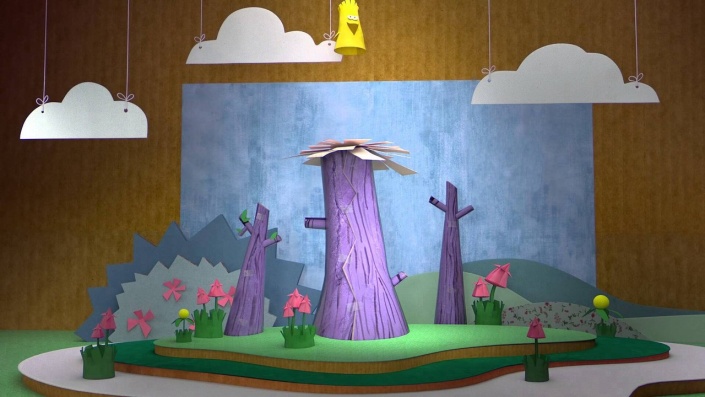 Начнём с неба. Что мы видим на небе? Солнце, облака… В дождливую погоду тучи и дождь… В зимнее время из тучи может падать снег….Солнышко мы делаем просто из цветной бумаги или пластилина. Облака — из ваты или простых столовых салфеток… Дождик можно сделать из новогоднего блестящего дождика, а снег нарисовать белым корректором прям на голубой бумаге Дно нашей студии — мы всегда делаем пластилиновым, чтобы наши герои хорошенько прилипали к месту съёмки! А может вы придумаете что-то гораздо интереснее.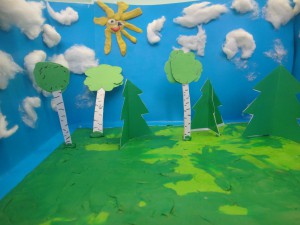  Теперь о композиции. Давайте оформим необычный лес. Например, из скорлупы от фисташек.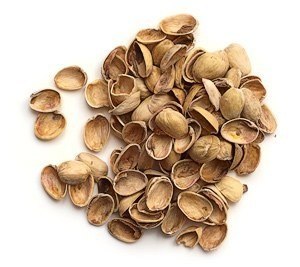 Скатайте из пластилина 3-5 шаров разного размера – это сердцевины цветов на будущем деревце. Плотно круг за кругом вставляйте в него фисташковые лепесточки.Вначале закрепите две скорлупки посередине, затем вплотную окружите их «заборчиком» из других скорлупок.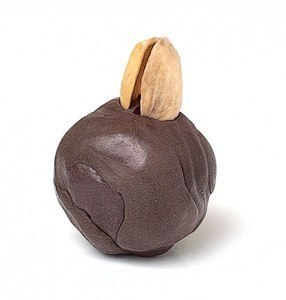 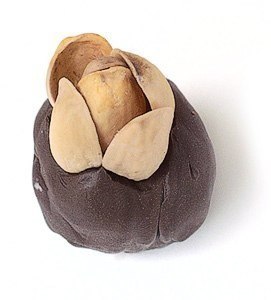 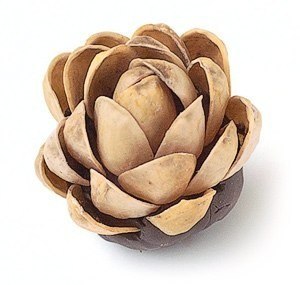 Продолжайте покрывать пластилиновый шар скорлупками, вставляя их рядами с небольшим смещением, словно кирпичики в кладке. И делайте так до тех пор, пока пластилин не скроется полностью.Когда все три цветочка готовы насадите их на веточку.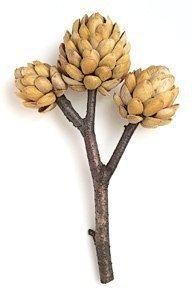 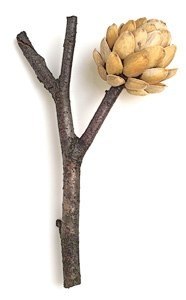 Теперь из пластилина слепите прямоугольник. По высоте пластилинового прямоугольника нарежьте одинаковых палочек и расположите их вокруг прямоугольника, вдавливая палочки в пластилин.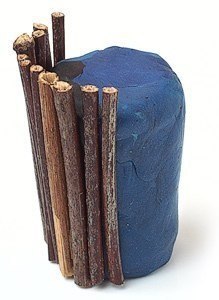 Получившийся горшок для будущего деревца обвяжите ленточкой, а ветку с цветами вставьте глубоко в пластилиновую «почву» в горшке.Поверхность «почвы» можно закрыть мхом. Вот такое необычное дерево! А если наши события происходят зимой, мы можем украсить его снегом из ваты, пенопласта или манной крупы! 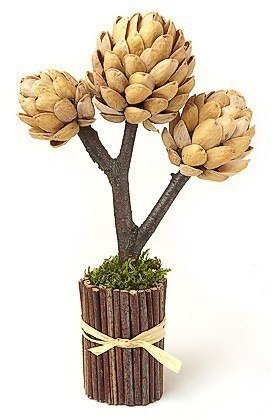 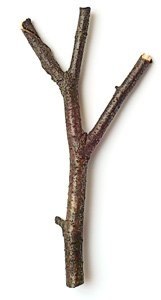 